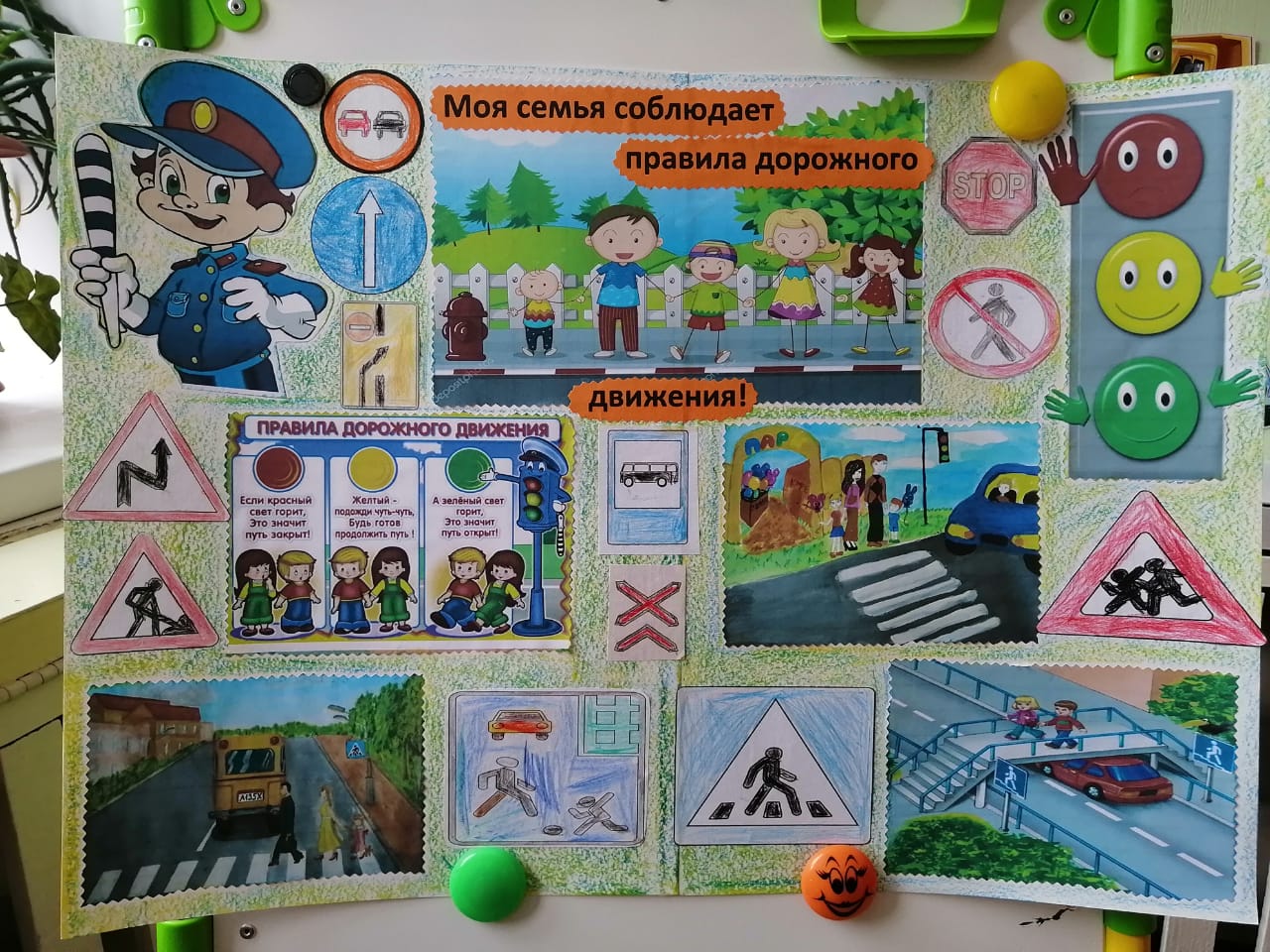 Комплект информационно-образовательных материалов по тематике БДД для работы с родителямиСсылка на видео ролики по  БДД для родителей http://vcht.center/festival/bezopasnost-dorozhnogo-dvizheniya/komplekt-materialov-bdd-rabotа-s-roditelyami/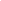  Методические рекомендации по работе с родителями.pdf (скачать) (посмотреть)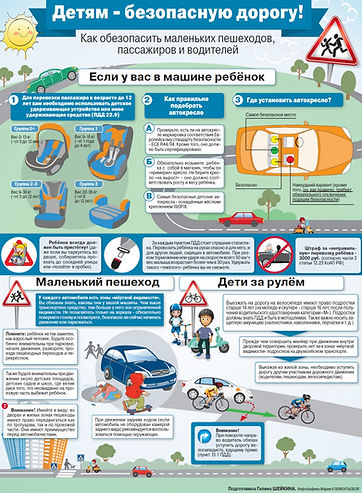 